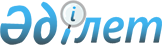 О внесении изменений в постановление Правления Национального Банка Республики Казахстан от 20 марта 2015 года № 38 "Об утверждении Правил о минимальных резервных требованиях, включая структуру обязательств банков, принимаемых для расчета, условия выполнения минимальных резервных требований, порядок резервирования"
					
			Утративший силу
			
			
		
					Постановление Правления Национального Банка Республики Казахстан от 12 октября 2015 года № 180. Зарегистрировано в Министерстве юстиции Республики Казахстан 4 декабря 2015 года № 12354. Утратило силу постановлением Правления Национального Банка Республики Казахстан от 29 ноября 2019 года № 229.
      Сноска. Утратило силу постановлением Правления Национального Банка РК от 29.11.2019 № 229 (вводится в действие с 28.01.2020).
      В соответствии с законами Республики Казахстан от 30 марта 1995 года "О Национальном Банке Республики Казахстан" и от 19 марта 2010 года "О государственной статистике" Правление Национального Банка Республики Казахстан ПОСТАНОВЛЯЕТ:
      1. В постановление Правления Национального Банка Республики Казахстан от 20 марта 2015 года № 38 "Об утверждении Правил о минимальных резервных требованиях, включая структуру обязательств банков, принимаемых для расчета, условия выполнения минимальных резервных требований, порядок резервирования", зарегистрированное в Реестре государственной регистрации нормативных правовых актов под № 10776, опубликованное 15 мая 2015 года в информационно-правовой системе "Әділет", 19 мая 2015 года в газете "Казахстанская правда" № 91 (27967), внести следующие изменения:
      в Правилах о минимальных резервных требованиях, включая структуру обязательств банков, принимаемых для расчета, условия выполнения минимальных резервных требований, порядок резервирования, утвержденных указанным постановлением:
      в приложениях 1 и 2 строку 2216 "Срочные вклады клиентов в аффинированных драгоценных металлах" исключить.
      2. Департаменту исследований и стратегического анализа (Бубеев М.С.) в установленном законодательством порядке обеспечить:
      1) совместно с Департаментом правового обеспечения (Досмухамбетов Н.М.) государственную регистрацию настоящего постановления в Министерстве юстиции Республики Казахстан;
      2) направление настоящего постановления на официальное опубликование в информационно-правовой системе "Әділет" республиканского государственного предприятия на праве хозяйственного ведения "Республиканский центр правовой информации Министерства юстиции Республики Казахстан" в течение десяти календарных дней после его государственной регистрации в Министерстве юстиции Республики Казахстан;
      3) размещение настоящего постановления на официальном интернет-ресурсе Национального Банка Республики Казахстан после его официального опубликования.
      3. Департаменту международных отношений и связей с общественностью (Казыбаев А.К.) обеспечить направление настоящего постановления на официальное опубликование в периодических печатных изданиях в течение десяти календарных дней после его государственной регистрации в Министерстве юстиции Республики Казахстан.
      4. Контроль за исполнением настоящего постановления возложить на заместителя Председателя Национального Банка Республики Казахстан Смолякова О.А.
      5. Настоящее постановление вводится в действие по истечении десяти календарных дней после дня его первого официального опубликования.
      "СОГЛАСОВАНО"   
      Председатель Комитета по статистике   
      Министерства национальной экономики   
      Республики Казахстан   
      А. Смаилов ________________________   
      29 октября 2015 года
					© 2012. РГП на ПХВ «Институт законодательства и правовой информации Республики Казахстан» Министерства юстиции Республики Казахстан
				
Председатель
Национального Банка
К. Келимбетов